Please refer to our Returning to Competitive Play / Covid 19 page here for all policies relating to TBBHC and the STV.All visitors to TBBHC must undergo a self-assessment for any Covid-19 symptoms before they leave home to participate in any form of hockey if they, or someone they live with has any of the following they should stay at home:A high temperature (above 37.8)A new, continuous coughA loss of, or change to, their sense of smell or tastePlease note the Sports Training Village has a no spectators rule, U18 players are permitted one guardian/parent pitch side.  Please relay this to your teams.  You can watch the games through the perimeter fence.Facemasks must be worn in the STV building by anyone 12 years old or over unless you are exempt.There are no changing rooms available, but toilets are open for use.Please use the hand sanitisers provided.All visiting clubs are responsible for their own track and trace procedures for players.  For our Mens A-G and Ladies 2nd – 6th , U18-U8 teams access to the pitches is no earlier than 15 minutes prior to your game.  Pre-game warmups and team talks should be done around either the East Car Park or South Car Park.  Please ensure any juniors are supervised at this time.  See Map 1.  When not to the pitch everyone must follow the current government guidelines regarding social distancing and maximum group sizes at all times.   The Ladies and Mens 1st XI opponents will be advised accordingly as to the time they can access pitches.Your home team captain will make contact with you prior to match day to arrange who will meet your team outside the STV and at what time to take you through to the pitch area.  Teams/groups who do not have cards for the barriers are asked to wait to the right of the stairs whilst the home side representative arranges for the side gate to be opened and then the team will be called down to go through.  Whilst the STV Café is open to all please do not try to access the pitches without following the above procedures,Players/Coaches/are not allowed in the Athletics area please ensure all members stay behind the white barrier.We have a one-way system in place for both pitches please ensure your members are aware of this and follow it and remain socially distanced in line with current government guidelines when not playing hockey.  You must only enter the pitch once the players on prior have vacated it.  See Map 2.  All kit bags should be placed along the fence line behind the dug outs.Please adhere to the seating in the dug outs to keep socially distanced.  In line with EH guidelines please ensure that any player/manager/coach on the side of the pitch remains socially distanced and this includes the dug outs.  There must be no pre- or post-match huddles, at short corners no huddles at top of D.After your game has finished please clear the pitch and pitch area as quickly as possible, we are asking that GKs take their bags and de-kit outside the pitch area.  The following teams cannot access the pitch until it is clear.We are currently offering match teas and in line with Covid-19 regulations please see the separate Lime Tree Match Day procedures.The Club’s Covid-19 Officer is Jo McDermid, contacted at jomcdermid.tbb@btinternet.com. Please contact her asap if any of your
players develop COVID symptoms in line with EH regulations.Map 1										Map 2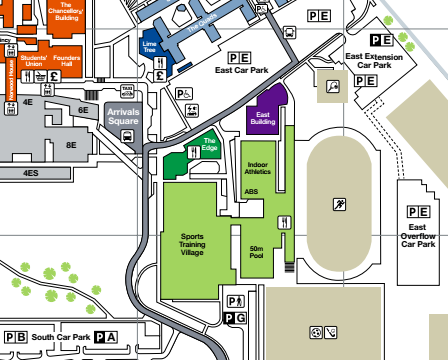 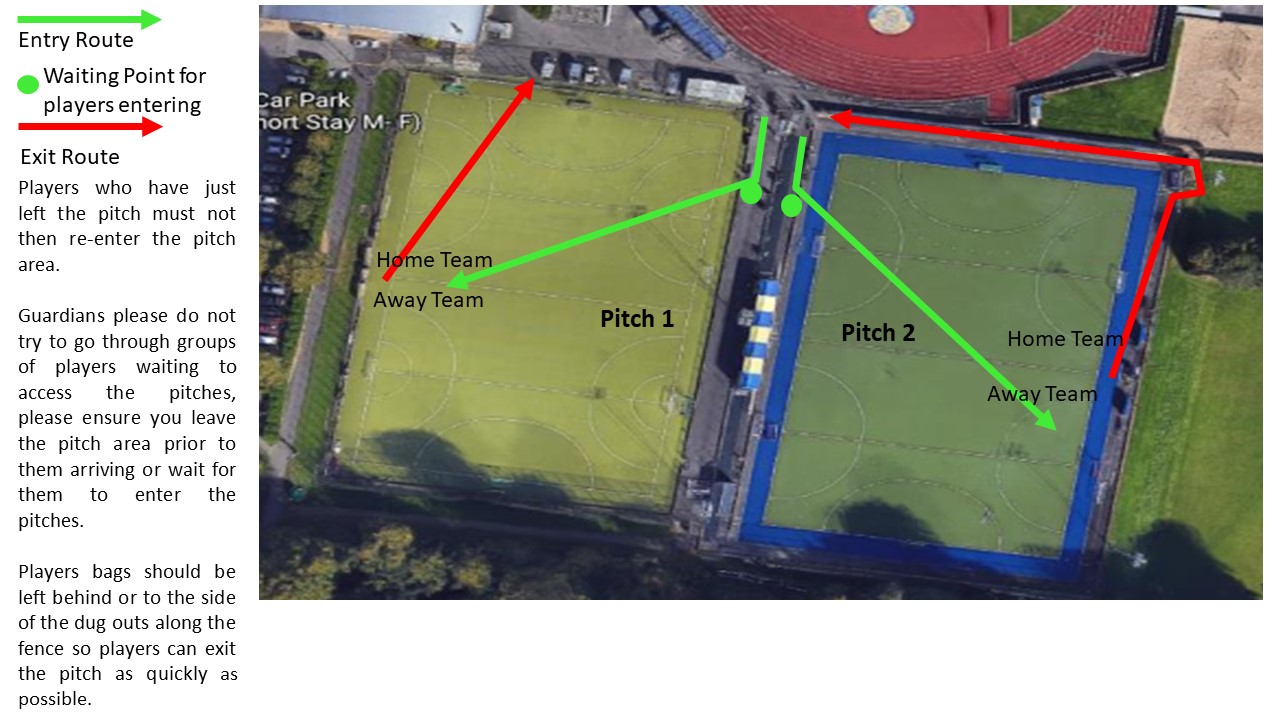 